Slovenský zväz športového rybolovuSlovenský rybársky zväz – Rada Žilina,MO SRZ Želiezovce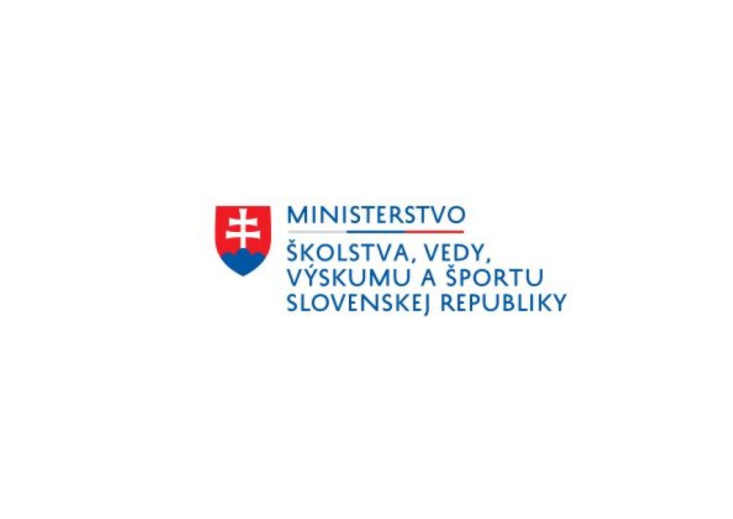 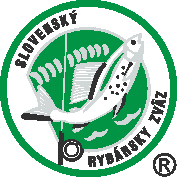 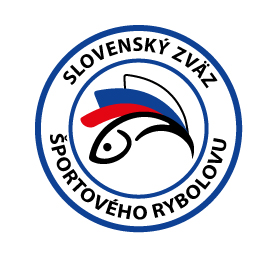 PropozícieLRU – feederDivízia A2. dvojkolo10.09.2022 – 11.09.2022Hron č. 2VD ŽeliezovcePodľa plánu športovej činnosti pre rok 2022, Slovenský zväz športového rybolovu a  SRZ Rada Žilina v spolupráci so SRZ MO Želiezovce usporiada športové rybárske preteky 2. dvojkolo  divízia A LRU – feeder.Účastníci pretekov: družstvá MO, MsO SRZTermín konania:	10.09.2022 - 11.09.2022 Miesto konania:	Hron č.2, VD Želiezovce, č. 2-0750-1-1Organizačný štáb:Riaditeľ pretekov:	            Adrian Pustai	 Garant rady SRZ:		Ján LantajHlavný rozhodca:		Milan MelichárSektorový rozhodca:		Ján LantajTechnický vedúci:		Zoltán GalloBodovacia komisia:		Milan Melichár  + 2 zabezpečí organizátorZdravotnícke zabezpečenie:	v prípade potreby na tel. 112V prípade nepriaznivej pandemickej situácie môžu byť preteky preložené alebo zrušené, informácia bude zverejnená týždeň pred pretekmi.Každý pretekár je povinný dodržiavať hygienické opatrenia podľa aktuálnej vyhlášky Úradu verejného zdravotníctva SR, ktoré budú zverejnené pred pretekmi.Technické pokyny :Športové rybárske preteky sú usporiadané podľa zákona 216/2018 Z. z. § 20 a vykonávacej vyhlášky 381/2018 § 15.Preteká sa podľa súťažných pravidiel SZŠR pre LRU Feeder a aktuálnych modifikácií pre  rok 2022. Množstvo krmiva rastlinného pôvodu je stanovené na 12 l a množstvo návnad živočíšneho pôvodu na 2,5 l (z toho môže byť max. 0,5 l kŕmnej patentky). Všetci pretekári musia mať pri kontrole živú návnadu pripravenú v sade odmerných nádob vzor „Sensas" a pre lovnú patentku vzor  „Tubertini“.Návnada rastlinného pôvodu musí byť pri kontrole krmiva umiestnená v rybárskom vedre so značkami objemu na vnútornej strane.Pretekárska trať: Breh – regulovaný kameňmi. Voda – tečúca s miernou prúdnosťou v závislosti od prietoku cez elektráreň, hĺbka 5 – 7 m. 
Dno – kamenisté, miestami s piesčito-hlinitým nánosomVýskyt rýb:  Všetky druhy nížinných rýb s prevahou rýb: nosáľ, plotica, mrena, kapor, karas, podustva, sumec a belica.Časový program:Piatok 09.09.2022nepovinný tréning od 09:00 do 16:00, opustenie trate do 18:00počas tréningu je zakázané sieťkovať úlovkySobota 10.09.202207.00 - 07.30	prezentácia 07.30 - 08.00	otvorenie pretekov a žrebovanie 08.00 - 08.15	presun pred pretekárske miesto 08.15 - 09.50		vstup do pretekárskeho miesta, príprava na preteky, kontrola množstva návnad a nástrah (v prvých 30-60 min. prípravy na preteky) 09:50 - 10.00	kŕmenie 10.00 - 15.00	lovenie15.00 – 15:30	váženie Nedeľa 11.09.202207.00 - 07.30	prezentácia 07.30 - 08.00	žrebovanie 08.00 - 08.15	presun pred pretekárske miesto 08.15 - 09.50	vstup do pretekárskeho miesta, príprava na preteky, kontrola množstva      návnad a nástrah (v prvých 30-60 min. prípravy na preteky) 09:50 - 10.00	kŕmenie 10.00 - 15.00	lovenie15.00 – 15:30	váženie 16.30 - 	vyhodnotenie druhého kola pretekov a ročníka 2022Rozpis signálov:1. signál s/n 08:15 - 90 minút pred začiatkom pretekov povoľuje vstup pretekára na svoje lovné miesto a signalizuje začiatok prípravy. Počas prvých 30 - 60 min prípravy prebehne kontrola krmiva a nástrah, ktoré musia byť umiestnené pred lovným miestom. Po kontrole nástrah a krmiva si pretekár znesie skontrolované krmivo a nástrahy do lovného miesta. Po tejto kontrole nesmie pretekár opustiť lovné miesto bez súhlasu dvoch pretekárov alebo rozhodcu a je zakázané čokoľvek vynášať alebo donášať do priestoru lovného miesta.2. signál s/n 08:40 - 5 minút do začiatku kontroly vnadiacich zmesí  a nástrah3. signál s/n 09:50 - 10 minút pred začiatkom pretekov 10 minútové základné kŕmenie4. signál s/n 10:00 - začiatok pretekov5. signál s/n 14:55 - 5 minút do konca pretekov6. signál s/n 15:00 - koniec pretekov Záverečné ustanovenia :Všetci pretekári musia mať platné registračné preukazy športovca SZŠR a preukazy člena SRZ. Vedúci družstva musí na požiadanie rozhodcu predložiť súpisku družstva.Preteká sa za každého počasia. V prípade búrky bude pretek prerušený a bude sa postupovať podľa platných súťažných pravidiel. (čl. 22 súťažných pravidiel LRU-Feeder)Každý pretekár preteká na vlastnú zodpovednosť a riziko, za svoje správanie nesie plnú zodpovednosť.Tréning pred pretekom je povolený v rámci uvedených podmienok a časového rozmedzia bez možnosti sieťkovania úlovkov.Občerstvenie : potrebné zabezpečiť individuálne.Ubytovanie: usporiadateľ nezabezpečuje, možné zabezpečiť si individuálne.Informácie o pretekoch : Zoltán Gallo 0949 032 293Na zabezpečenie týchto pretekov bol použitý príspevok uznanému športu z Ministerstva školstva, vedy výskumu a športu Slovenskej republikyPropozície kontroloval predseda ŠO LRU - feeder.Organizačný štáb Vám želá veľa úspechov na pretekoch.Petrov zdar!V Ý S L E D K Y    D R U Ž S T I EVpo prvom dvojkoleV Ý S L E D K Y    D R U Ž S T I EVpo prvom dvojkoleV Ý S L E D K Y    D R U Ž S T I EVpo prvom dvojkoleV Ý S L E D K Y    D R U Ž S T I EVpo prvom dvojkoleDružstvá MO, MsO SRZSúčet umiest.C I P S                B o d yPoradieDružstvá MO, MsO SRZSúčet umiest.C I P S                B o d yPoradieHurbanovo FT20,0153 7651Marcelová Klass22,0136 9002Komárno B FT 24,0130 5503Žiar nad Hronom25,0121 8304Želiezovce Matchpro Slovakia FT29,0113 9505Dunajská Streda  H FISHING FT29,0    105 4206Komárno Poseidon33,0101 9657Marcelová Yellowfish34,0105 8208